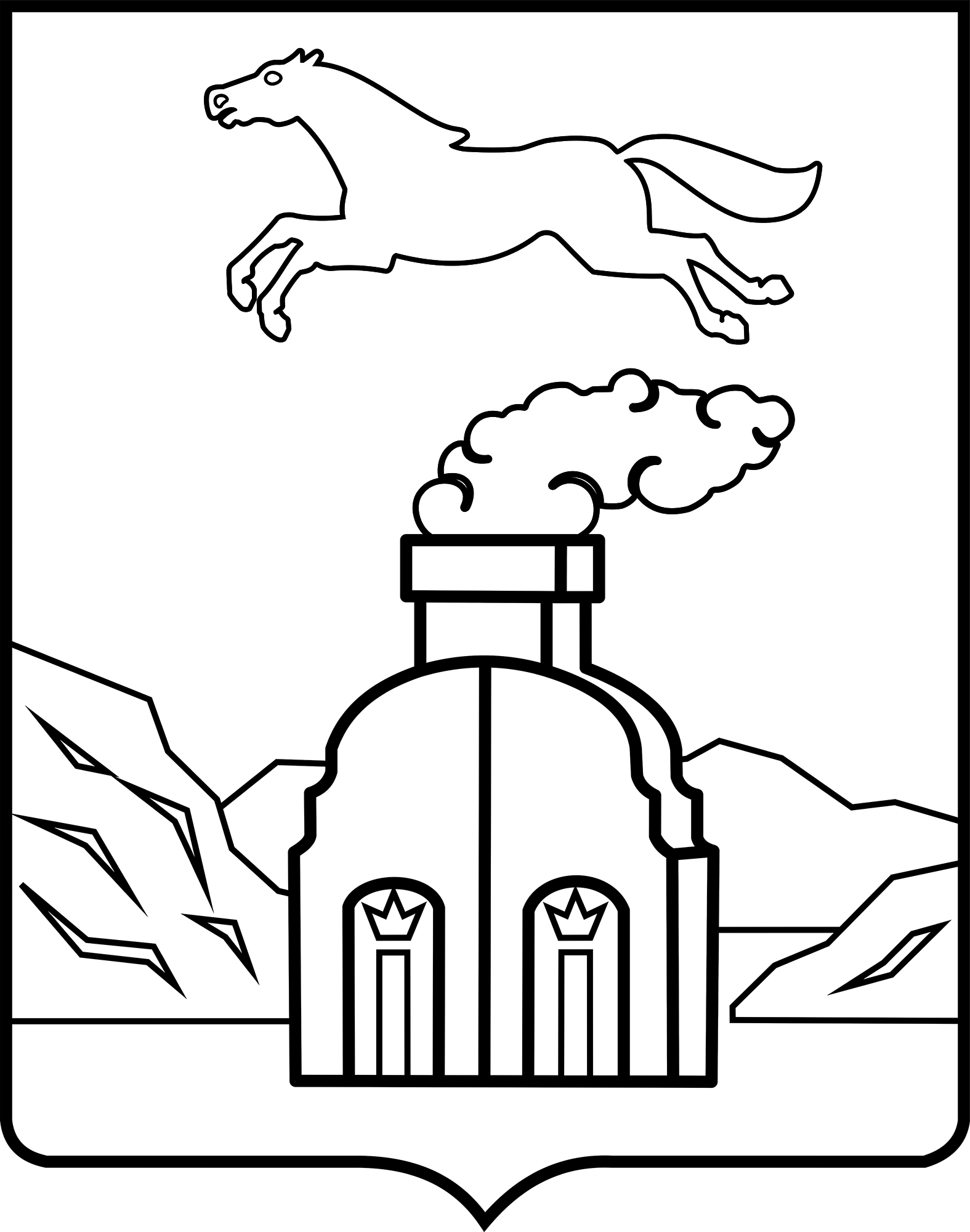 АДМИНИСТРАЦИЯ  ГОРОДА БАРНАУЛАПОСТАНОВЛЕНИЕОт __________________						             №________________В соответствии с решением Барнаульской городской Думы                    от 30.11.2021 №792 «О бюджете города на 2022 год и на плановый период 2023 и 2024 годов», постановлением администрации города от 03.04.2014 №635 «Об утверждении Порядка разработки, реализации и оценки эффективности муниципальных программ»ПОСТАНОВЛЯЮ:	1. Внести в приложение к постановлению администрации города                   от 15.05.2014 №986 «Об утверждении муниципальной программы «Защита населения и территории города Барнаула от чрезвычайных ситуаций                       на 2015 - 2025 годы» (в редакции постановления от 18.03.2021 №349) следующие изменения:1.1. Раздел «ПАСПОРТ муниципальной программы «Защита    населения и территории города Барнаула от чрезвычайных ситуаций                     на 2015-2025 годы» изложить в новой редакции (приложение 1);1.2. В разделе I «Общая характеристика сферы реализации Программы»: 1.2.1. Абзац 28 пункта 1.1 «Сфера реализации Программы» изложить                 в следующей редакции:«В «Стратегии национальной безопасности Российской Федерации», утвержденной Указом Президента РФ от 31.12.2015 № 683, подчеркнуто,               что решение задач обеспечения национальной безопасности в области защиты населения и территорий от ЧС, в области пожарной безопасности должно осуществляться путем повышения эффективности реализации полномочий органов местного самоуправления в области обеспечения безопасности жизнедеятельности населения. Основы государственной политики Российской Федерации в области гражданской обороны на период до 2030 года, утвержденные Указом Президента РФ от 20.12.2016 №696, реализуются посредством скоординированной и целенаправленной деятельности органов местного самоуправления и организаций в области защиты населения, материальных и культурных ценностей на территории Российской Федерации от опасностей, возникающих при военных конфликтах или вследствие этих конфликтов, а также                                            при крупномасштабных чрезвычайных ситуациях природного и техногенного характера»;1.2.2. Абзац 12 пункта 1.2 раздела «Основные проблемы в сфере реализации Программы» изложить в следующей редакции:«муниципальные резервы материальных средств, предназначенные для ликвидации ЧС и первоочередного жизнеобеспечения пострадавшего населения и запасы, создаваемые в целях гражданской обороны, требуют пополнения до объемов, необходимых и достаточных для первоочередного жизнеобеспечения населения, пострадавшего при военных конфликтах                     и вследствие этих конфликтов, ликвидации ЧС муниципального характера                в мирное и военное время, а также оснащения аварийно-спасательных формирований, спасательных служб и нештатных формирований                           по обеспечению выполнения мероприятий по гражданской обороне.»1.3. Подпункт 2.1.3 пункта 2.1. раздела II «Приоритеты муниципальной политики в сфере реализации Программы, цель и задачи, описание основных ожидаемых конечных результатов Программы, сроков и этапов                               её реализации» изложить в следующей редакции:«2.1.3. Постановлений Правительства Российской Федерации:от 24.03.1997 №334 «О Порядке сбора и обмена в Российской Федерации информацией в области защиты населения и территорий                        от чрезвычайных ситуаций природного и техногенного характера»;от 27.04.2000 №379 «О накоплении, хранении и использовании в целях гражданской обороны запасов материально-технических, продовольственных, медицинских и иных средств»;от 02.11.2000 №841 «Об утверждении Положения об организации обучения населения в области гражданской обороны»;от 30.12.2003 №794 «О единой государственной системе предупреждения и ликвидации чрезвычайных ситуаций»;от 26.11.2007 №804 «Об утверждении Положения о гражданской обороне в Российской Федерации»;от 25.08.2008 №641 «Об оснащении транспортных, технических средств и систем аппаратурой спутниковой навигации ГЛОНАСС                        или ГЛОНАСС/GPS»;от 21.11.2011 №958 «О системе обеспечения вызова экстренных оперативных служб по единому номеру 112»;от 22.12.2011 №1091 «О некоторых вопросах аттестации аварийно-спасательных служб, аварийно-спасательных формирований, спасателей                  и граждан, приобретающих статус спасателя»;от 16.09.2020 №1479 «Об утверждении Правил противопожарного режима в Российской Федерации»;от 08.11.2013 №1007 «О силах и средствах единой государственной системы предупреждения и ликвидации чрезвычайных ситуаций»;от 15.04.2014 №300 «О государственной программе Российской Федерации «Защита населения и территорий от чрезвычайных ситуаций, обеспечение пожарной безопасности и безопасности людей на водных объектах»; от 25.07.2020 №1119 «Об утверждении Правил создания, использования и восполнения резервов материальных ресурсов федеральных органов исполнительной власти для ликвидации чрезвычайных ситуаций природного и техногенного характера»;от 18.09.2020 №1485 «Об утверждении Положения о подготовке граждан Российской Федерации, иностранных граждан и лиц                                без гражданства в области защиты от чрезвычайных ситуаций природного                    и техногенного характера»;»1.4. Раздел IV изложить в следующей редакции:«IV. Общий объем финансовых ресурсов, необходимых для реализации ПрограммыОбщий объем финансирования Программы в 2015-2025 годах составляет – 860 610,9 тыс. рублей, в том числе по годам:2015 год – 59 784,3 тыс. рублей;2016 год – 62 924,7 тыс. рублей;2017 год – 65 656,7 тыс. рублей;2018 год – 65 015,2 тыс. рублей;2019 год – 76 537,6 тыс. рублей;2020 год – 78 421,8 тыс. рублей;2021 год – 91 186,1 тыс. рублей;2022 год – 90 590,1 тыс. рублей;2023 год – 89 699,9 тыс. рублей;2024 год – 92 292,7 тыс. рублей;2025 год – 88 501,8 тыс. рублей,в том числе за счет средств краевого бюджета – 7 877,9 тыс. рублей, сумма по годам:2015 год – 0,0 тыс. рублей;2016 год – 0,0 тыс. рублей;2017 год – 0,0 тыс. рублей;2018 год – 0,0 тыс. рублей;2019 год – 943,8 тыс. рублей;2020 год – 6 934,1 тыс. рублей;2021 год – 0,0 тыс. рублей;2022 год – 0,0 тыс. рублей;2023 год – 0,0 тыс. рублей;2024 год – 0,0 тыс. рублей;2025 год – 0,0 тыс. рублей.в том числе за счет средств бюджета города – 852 733,0 тыс. рублей, сумма по годам:2015 год – 59 784,3 тыс. рублей;2016 год – 62 924,7 тыс. рублей;2017 год – 65 656,7 тыс. рублей;2018 год – 65 015,2 тыс. рублей;2019 год – 75 593,8 тыс. рублей;2020 год – 71 487,7 тыс. рублей;2021 год – 91 186,1 тыс. рублей;2022 год – 90 590,1 тыс. рублей;2023 год – 89 699,9 тыс. рублей;2024 год – 92 292,7 тыс. рублей;2025 год – 88 501,8 тыс. рублей,Реализация мероприятий в рамках Программы является расходным обязательством города.Финансирование Программы осуществляется за счет средств бюджета города.Объем финансирования Программы подлежит ежегодному уточнению в соответствии с решением Барнаульской городской Думы о бюджете города на очередной финансовый год и на плановый период.Общий объем финансовых ресурсов, необходимых для реализации Программы, приведен в приложении 3 к Программе.»;1.5. Приложения 1, 2, 3 к муниципальной программе «Защита населения и территории города Барнаула от чрезвычайных ситуаций                                   на 2015-2025 годы» изложить в новой редакции (приложения 2, 3, 4).2. Постановление вступает в силу со дня официального опубликования                    и распространяет свое действие на правоотношения, возникшие с 01.01.2022.3. Комитету информационной политики (Андреева Е.С.) обеспечить опубликование постановления в газете «Вечерний Барнаул» и официальном сетевом издании «Правовой портал администрации г.Барнаула».4. Контроль за исполнением постановления возложить на первого заместителя главы администрации города.Глава города                                                                                             В.Г.ФранкО внесении изменений                       в приложение к постановлению администрации города                    от 15.05.2014 №986                           «Об утверждении муниципальной программы «Защита населения и территории города Барнаула от чрезвычайных ситуаций на 2015-2025 годы»                          (в редакции постановления                от  18.03.2021 №349)